Christmas Newsletter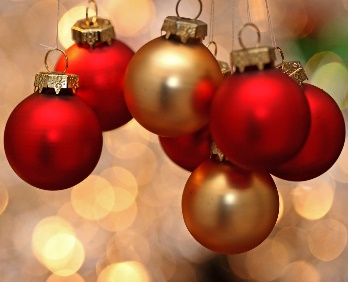 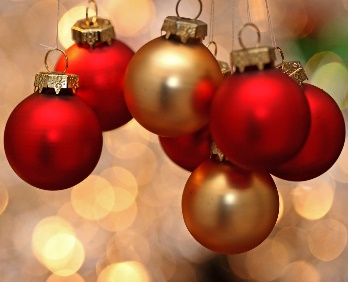 Dear parents/carers,It is hard to believe that we are at this time of year already. I would like to take the opportunity on behalf of the staff to wish you all a happy, restful, peaceful and safe Christmas. As a mum of teenagers now, can I encourage you to embrace every moment of this season with your children. They are at such a magical stage of their lives and I know it may be demanding and tiring, but trust me, it passes too quickly!BROADWAY CALLING!......We have recorded our school Nativity and you will receive a text message with the link to access the performance on you tube shortly. Please remember your child is very young and the biggest celebration for us is getting all children to agree to get into costume and happily take part, so please do not be disappointed if your child looks distracted or doesn’t appear to be singing. We are immensely proud of them all and you should be too!I would like to offer the youtube code to some of our local nursing homes so that they can watch the Nativity with their residents. I am conscious that at this time of year nursing homes would usually be welcoming children in to sing carols and entertain residents and this year things will look very different. It would be lovely if our nursery children could bring a little joy to these homes that are facing difficult times. I need parental permission to share these videos and if anyone would prefer that their child’s nativity was not shared in this way please speak to a member of staff ASAP.CHRISTMAS PARTYAM and PM class: Children will be having their class party on Thursday 17th at normal school times. THIS WILL BE THEIR LAST DAY AT SCHOOL BEFORE CHRISTMASFT class: CHILDREN DO NOT COME TO SCHOOL ON THURSDAY 17th. Our party will be Fri 18th from 9.05-12pm ( please note earlier pick up)CHRISTMAS FUNDRAISEROur Christmas jumper/ dress up day will be on Fri 11th Dec fundraising for Fermangh Womens Aid. Please send £1 for non uniform and if you wish to make a donation to this charity in lieu of teachers gift we hope to get this money to the charity in good time before Christmas. Thank you in advance for your support of thisGETTING READY TO LEARN PACKSYour child will be receiving three fantastic resource packs throughout the year for you to use with them at home. The first will be given out next week. These are for you to keep and enjoy at home. We would ask that you complete the online questionnaire from the funders of the project but we will send you a direct link to thisSCHOOL BOOKSWe will be sending home your child’s school book over the Christmas holidays. This is an important record of their year at nursery and this gives the children an opportunity to talk to you about their experiences in school and share their hard work. It is ESSENTIAL that the book is returned to us after the holidays.This year we are asking you to contribute to your child’s book by adding a record of their Christmas holidays- guidance on this will be in the school book. This will provide us with an opportunity to chat to your child about their experiences over the holidays.UPDATED DETAILSPlease ensure that all records in school for your child our up to date ie. Telephone numbers, addresses etcHave a wonderful Christmas and we look forward to making many more memories with your children in 2021!